Особенности организации дистанционного обучения в период пандемии коронавирусаШарифгалиева Елена Нафиковна, учитель информатики  ЛГ МАОУ «Средняя общеобразовательная школа №5»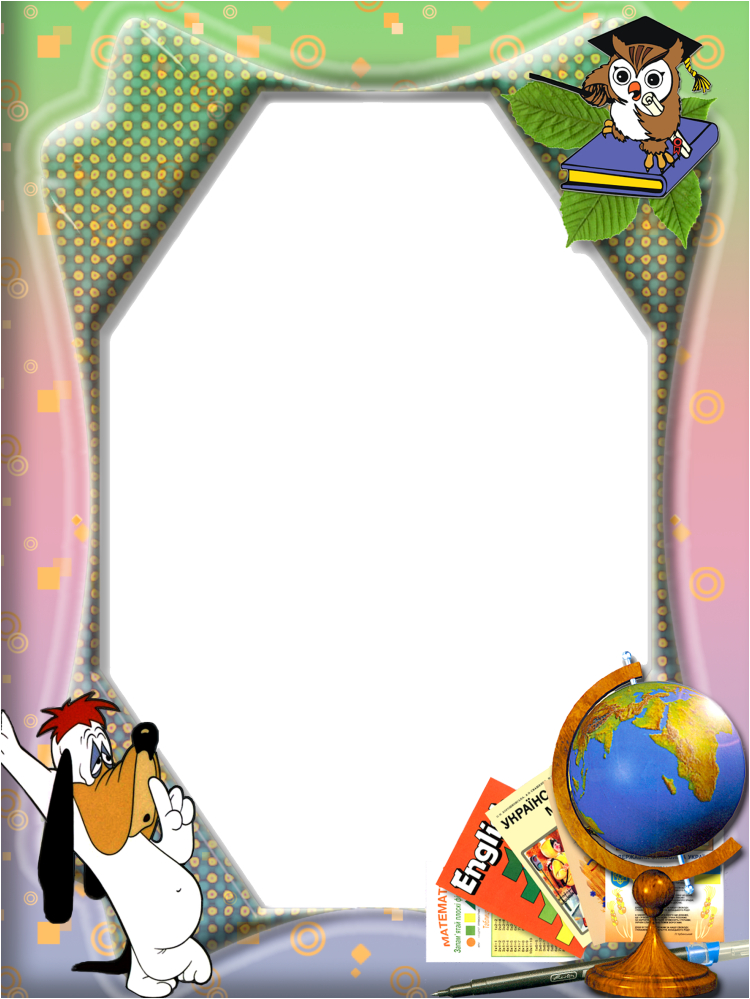        Чем дальше идёт технический прогресс, тем большую популярность получает так называемая дистанционная деятельность. В наши дни удалённо можно делать практически всё: общаться, работать, делать покупки, получать образование.  Учёба через интернет осуществляется практически по всем направлениям множеством способов. Это и индивидуальные и групповые уроки по скайпу, вебинары, телеконференции, аудио- и видеолекции, мастер-классы…всего не перечислить.         Кризис, вызванный новым опасным коронавирусом, потребовал экстренных мер для снижения рисков распространения инфекции в разных сферах жизни и деятельности людей. В сфере образования в качестве такой меры был выбран экстренный перевод учебного процесса в дистанционную форму с применением технологий электронного обучения. Такая установка, в принципе, соответствует современному уровню доступности цифровых технологий для большинства населения страны. Наше общеобразовательныое учреждение в соответствии с аккредитационными требованиями имеет подключение к сети интернет, что является базовым критерием для оценки возможности школы работать в дистанционном режиме с использованием цифровых технологий.       В первую очередь необходимо настроить себя и своих учеников на то, что дистанционное обучение такое же серьезное, как и в классе, но между вами будет расстояние. Ученики должны проявить больше старательности в самостоятельном изучении материала, а контроль будет осуществляться с помощью оценки выполнения ими заданий, которые Вы дадите им дистанционно.       Я пересмотрела свою рабочую программу (определилась, какие темы из оставшихся необходимо в обязательном порядке изучить в этом году, какие можно перенести на следующий учебный год; какой материал необходимо повторить; какие умения и навыки у учеников необходимо отработать) и откорректировала календарно-тематическое планирование с учетом применения дистанционных образовательных технологий.      Далее выбрала платформы взаимодействия с учениками для размещения материалов,  для изучения  и формы для выполнения заданий. Это очень важный момент, так как от платформы, содержащей образовательный контент, зависит качество освоения материала.Также подобрала ссылки разных ресурсов сети Интернет для самостоятельного изучения, выполнения тестов и онлайн-упражнений, подготовила  собственные тексты,  создала видео, презентации и тесты с использованием различных сервисов сети Интернет. Однако более комплексная реализация обучения с изучением нового материала, с его закреплением и проверками может быть полноценно осуществлена в едином подходе и для этого и рекомендуется использовать образовательные онлайн платформы. Для организации дистанционного обучения я использую следующие образовательные платформы: «Российская электронная школа», «Яндекс.Учебник», «Учи.ру», «Skype», «Якласс», «Zoom», «Discort». Далее я определилась с формой дистанционного обучения. Если проводить занятия в режиме онлайн, собирая своих учеников к экранам, то  можно воспользоваться бесплатными системами вебинаров (например, Google Hangouts, Skype, Zoom, бесплатный сервис «Виртуальный класс» от Учи.Ру и др.). Если же выбирать асинхронный режим обучения, при котором учитель и ученики работают с ресурсами в свободном друг от друга режиме, необходимо выбрать соответствующую образовательную онлайн платформу с онлайн-уроками. В настоящее время массово доступна Российская электронная школа. Другие популярные разработчики контента сделали свои ресурсы также бесплатными на период карантина. Также можно Е построить урок с использованием собственных материалов, то наиболее удобным инструментом для размещения заданий ученикам в этом контексте выступает электронный дневник с модулем домашних заданий. Необходимо разместить материалы (или ссылки на них) на диске (Google Диск, Яндекс.Диск, Облако Mail.ru и др.) и разместить в электронном журнале на них ссылку.       Контакт с учениками в дистанционном обучении – самое важное. Педагогу необходимо постоянно знать, понятна ли поставленная задача ученикам, обеспечен ли полноценный доступ к материалам обучения и т. д. Одно из условий эффективной удаленной работы – это частая смена заданий и много практики. Ведь детям сложно воспринимать и усваивать большой объем информации или длительное время выполнять одно задание. Тогда можно создать урок из нескольких видов заданий, например, 5–10 минут на просмотр видео, 10 минут на выполнение заданий и 10 минут на письмо от руки.Обязательно надо предусмотреть  разбор домашнего задания (индивидуальные ошибки необходимо сообщать ученику лично, а о достижениях и интересных вариантах решения нужно сообщать всем.  В Рекомендациях по организации дистанционного обучения для обучающихся и родителей (на сайте школы) прописано, что материал уроков электронного обучения необходимо прорабатывать в день урока по расписанию, однако, учитывая различные семейные обстоятельства, родители могут сами составить индивидуальный график для своего ребенка в течение дня. Домашнее задание, как обычно, выполняется учеником в удобное для него время до даты следующего урока по расписанию.Также на школьном сайте для обучающихся и родителей размещена подробная информация об организации дистанционного обучения (используемые образовательные платформы учителей  предметников,  расписание учебных занятий, режим занятий, телефоны горячей линии школы на период дистанционного обучения).        Как педагог, я понимаю, что дистанционное обучение является сложным процессом. Однако существование современных образовательных ресурсов призвано облегчить задачи учителя по организации изучения материала и контроля его освоения. Только важно правильно подобрать материал и поддерживать связь со своими учениками, постоянно давая понять, что Вы рядом с ними и учение является Вашей общей важной задачей.Автор даёт согласие на размещение данного текста доклада на образовательном портале города Лангепаса в рамках проведения Августовского педагогического совета 2021 года.